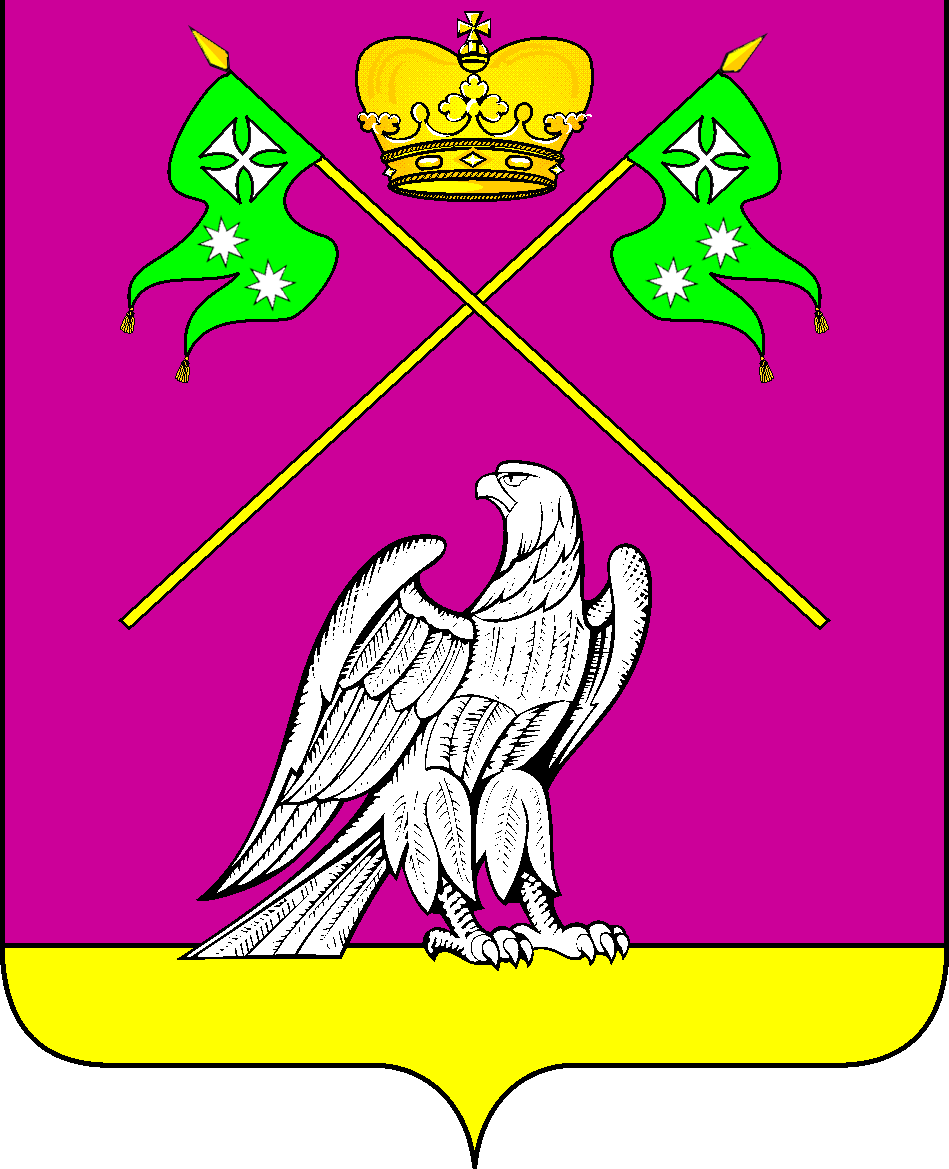 АДМИНИСТРАЦИЯ    МУНИЦИПАЛЬНОГО  ОБРАЗОВАНИЯВЫСЕЛКОВСКИЙ  РАЙОНПОСТАНОВЛЕНИЕот 01.02.2019					                                       № 68ст-ца ВыселкиО внесении изменений в постановление администрации муниципального образования Выселковский район от 27 сентября 2018 года № 1047 «Об утверждении персонального состава антитеррористической комиссии в муниципальном образовании Выселковский район»В связи с организационно-кадровыми изменениями в персональном составе антитеррористической комиссии в муниципальном образовании Выселковский район, постановляю:Внести изменения в приложение к постановлению администрации муниципального образования Выселковский район от 27 сентября 2018 года   № 1047 «Об утверждении персонального состава антитеррористической комиссии в муниципальном образовании Выселковский район», изложив его в новой редакции (приложение).Главному специалисту, инженеру-программисту администрации муниципального образования Выселковский район М.А. Силаеву обеспечить размещение (опубликование) настоящего постановления на официальном сайте администрации муниципального образования Выселковский район в информационно-телекоммуникационной сети «Интернет».Постановление вступает в силу со дня его подписания.Глава муниципального образования Выселковский район                                                      С.И.ФирстковПЕРСОНАЛЬНЫЙ СОСТАВ антитеррористической комиссии в муниципальном образовании Выселковский районЗаместитель главы муниципального образования Выселковский район                                                         Н.В. КарабутПРИЛОЖЕНИЕ к постановлению администрации муниципального образования Выселковский районот 01.02.2019 № 68«ПРИЛОЖЕНИЕ УТВЕРЖДЕНпостановлением администрации муниципального образования Выселковский районот 27.09.2018 № 1047(в редакции постановления администрации муниципального образования Выселковский районот _____________ № _____)ПРИЛОЖЕНИЕУТВЕРЖДЕНпостановлением администрации муниципального образования Выселковский районот 27.09.2018 № 1047ФирстковСергей Ивановичглава муниципального образования Выселковский район, председатель антитеррористической комиссии;КарабутНиколай Васильевичзаместитель главы муниципального образования Выселковский район, заместитель председателя антитеррористической комиссии.Члены антитеррористической комиссии:ЗатолокинВладимир Евгеньевичначальник Выселковского пожарно-спасательного гарнизона (по согласованию);МацарскийИгорь Викторовичначальник отдела МВД России по Выселковскому району (по согласованию);ПаничкинДенис Олеговичначальник отделения надзорной деятельности и профилактической работы Выселковского района (по согласованию);СочивкоНиколай Сергеевичпредседатель Совета муниципального образования Выселковский район;ТурчиновВасилий Васильевичначальник отделения вневедомственной охраны по Выселковскому району – филиала ФГКУ УВО ВНГ России по Краснодарскому краю (по согласованию);ШульгаДмитрий Станиславовичначальник отделения в городе Тихорецке УФСБ России по Краснодарскому краю (по согласованию).».